MEMORANDUM OF UNDERSTANDING & AGREEMENT (MUA) For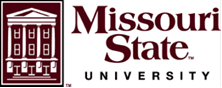 
 BSL2   Synthetic or Recombinant DNA     Bloodborne Pathogens   Other All MUA’S can be submitted electronically to researchadministration@missouristate.edu or submitted as a hard copy to the ORA in Carrington 405.  A signed copy must be provided.  NIH and Biosafety in Microbiological & Biomedical Laboratories (BMBL) should be used as a reference when completing this MUA (see http://www.cdc.gov/biosafety/publications/bmbl5/ and https://osp.od.nih.gov/biotechnology/nih-guidelines/ ). Date: PI Name:  Phone:  Department:  Office Bldg & Room #(s):  Laboratory Bldg & Room #(s):  Grant Agency & # (if applicable):  PROJECT TITLE:  The information above is accurate and complete.  We agree to accept responsibility for training of all laboratory workers involved in the project.  We agree to comply with the CDC requirements pertaining to shipment and of hazardous biological materials.  We are familiar with and agree to abide the provisions of the Missouri State University policies and procedures applicable to experiments involving biohazards.We understand that only the organisms specified are covered by this MUA, and work with other organisms or types of biohazards may require other MUAs.    Principal Investigator                                           Date                                     Department Head                                      Date   No special medical surveillance (other than usual University health programs) is required for the project described in this MUAThe following specific medical surveillance procedures must be carried out, for individuals listed by name, before commencing the project described in this MUA:ORA USE ONLY      Protocol Number:                                                                Date Filed: Date Reviewed by IBC:                                                       Date Approved:General InformationProject InformationDescribe the experiments involving biohazard(s).  Your description is to be sufficiently complete so as to provide committee members an understanding of what you intend to do and how you will do it so non-scientific people can understand. Provide an assessment of the physical containment required for the experiments. Describe the facilities and specific procedures which will be used to provide the required levels of containment. Describe the procedures and precautions to be followed if biohazardous organisms or agents are to be transported between laboratories. Describe the waste disposal procedures expected to be used during this experiment.Is this a select agent? https://www.selectagents.gov/sat/list.htm    IF yes, contact the Office of Research Administration (ORA).Please list all students, staff, and faculty who will work on this project.  CITI Biosafety training is mandatory and possibly Bloodborne Pathogen training prior to final IBC approval. Please list all students, staff, and faculty who will work on this project.  CITI Biosafety training is mandatory and possibly Bloodborne Pathogen training prior to final IBC approval. Please list all students, staff, and faculty who will work on this project.  CITI Biosafety training is mandatory and possibly Bloodborne Pathogen training prior to final IBC approval. Please list all students, staff, and faculty who will work on this project.  CITI Biosafety training is mandatory and possibly Bloodborne Pathogen training prior to final IBC approval. Please list all students, staff, and faculty who will work on this project.  CITI Biosafety training is mandatory and possibly Bloodborne Pathogen training prior to final IBC approval. NameTitle/PositionDegreeTraining/ExperienceCITIcompletePlease list all MTAs you expect to use. Please list all MTAs you expect to use. Material name/numberCompanyThe undersigned agree to certify the following conditions of the proposed research:The Institutional Biosafety Committee has determined, based on information provided the principal investigator, that: